       Российская Федерация         Самарская область	       АДМИНИСТРАЦИЯ                              сельского поселения                                                             Малый Толкай         муниципального района             Похвистневский                                                     ПОСТАНОВЛЕНИЕ        14.11.2018  года № 85          с. Малый ТолкайОб утверждении плана организационно-технических мероприятий по предотвращению ЧС, связанных с возникновением, распространением и тушением природных пожаров на территории с.п. Малый Толкай на пожароопасный период 2019 годаВ целях обеспечения пожарной безопасности и предотвращения гибели людей, в соответствии со ст. 30  Федерального закона  от 21.12.1994 №69-ФЗ «О пожарной безопасности», в целях обеспечения выполнения требований пожарной безопасности на территории сельского поселения Малый Толкай  муниципального района Похвистневский Самарской области Администрация сельского поселения Малый Толкай                        ПОСТАНОВЛЯЕТ:1. Утвердить прилагаемые организационно-технических мероприятий по предотвращению ЧС, связанных с возникновением, распространением и тушением природных пожаров на территории с.п. Малый Толкай на пожароопасный период 2019 года.2.Довести данное постановление до всех организаций, учреждений, предприятий и жителей сельского поселения Малый Толкай.3. Контроль за выполнением настоящего постановления оставляю за собой.Глава  поселения Малый Толкай                                         И.Т.ДерюжоваПриложение 1Утвержден Постановлением Администрациисельского поселения Малый Толкай муниципального района Похвистневский Самарской области от «14» ноября 2018 г № 85ПЛАНорганизационно-технических мероприятийпо предотвращению ЧС, связанных с возникновением, распространениеми тушением природных пожаров на территории с.п. Малый Толкайна пожароопасный период 2019 года************************************************************О бюджете сельского поселения Малый Толкаймуниципального района Похвистневский на 2019 годи на плановый период 2020 и 2021 годов1. Утвердить основные характеристики бюджета поселения Малый Толкай муниципального района Похвистневский  на 2019 год: общий объем  доходов – 7 611,4 тыс. рублей;общий объем расходов – 8 075,5 тыс. рублей дефицит – 464,1 тыс. рублей.Утвердить основные характеристики бюджета поселения Малый Толкай муниципального района Похвистневский на плановый период 2020 года: общий объем  доходов – 7 925 тыс. рублей;общий объем расходов – 8 454,3 тыс. рублей;дефицит – 529,3 тыс. рублей.Утвердить основные характеристики бюджета поселения Малый Толкай муниципального района Похвистневский на плановый период 2021 года: общий объем  доходов – 8 662 тыс. рублей; общий объем расходов – 9 265 тыс. рублей;дефицит – 603 тыс. рублей.2. Утвердить общий объем условно утверждаемых расходов:на 2020 год –  151,4 тыс.  рублейна 2021 год – 343,3 тыс.  рублей. 3. Утвердить общий объем бюджетных ассигнований, направляемых на исполнение публичных нормативных обязательств в 2019 году, в размере 121,2 тыс. руб.4. Утвердить объем межбюджетных трансфертов, получаемых из вышестоящих бюджетов в 2019 году в сумме 2 970,4 тыс. рублей; в 2020 году – в сумме  2 632 тыс. рублей; в 2021 году – в сумме 2 632 тыс. рублей5. Утвердить объем безвозмездных поступлений в доход бюджета сельского поселения Малый Толкай муниципального района Похвистневский в 2019 году в сумме 2 970,4 тыс. рублей; в 2020 году – в сумме  2 632 тыс. рублей; в 2021 году – в сумме 2 632 тыс. рублей. 6. Утвердить перечень главных администраторов доходов бюджета сельского поселения Малый Толкай муниципального района Похвистневский согласно приложению 1 к настоящему Решению.Утвердить перечень главных администраторов источников финансирования дефицита бюджета сельского поселения Малый Толкай муниципального района Похвистневский, согласно приложению 2 к настоящему Решению.7. Образовать в расходной части бюджета поселения резервный фонд Администрации сельского поселения Малый Толкай муниципального района Похвистневский:в 2019 году в размере 120 тыс. рублей;в 2020 году в размере 0 тыс. рублей;в 2021 году в размере 150 тыс. рублей.8. Утвердить объём бюджетных ассигнований дорожного фонда сельского поселения Малый Толкай муниципального района Похвистневский:в 2019 году в размере 3 007 тыс. рублей;в 2020 году в размере 3 608 тыс. рублей;в 2021 году в размере 4 278 тыс. рублей.9. Утвердить ведомственную структуру расходов бюджета сельского поселения Малый Толкай муниципального района Похвистневский:- на 2019 год согласно приложению 3 к настоящему Решению;- на плановый период 2020 и 2021 годов согласно приложению 4 к настоящему Решению.10.  Утвердить распределение бюджетных ассигнований по  целевым статьям (муниципальным программам сельского поселения Малый Толкай и непрограммным направления деятельности), группам видов расходов классификации расходов бюджета сельского поселения Малый Толкай муниципального района Похвистневский:- на 2019 год согласно приложению 5 к настоящему Решению;- на плановый период 2020 и 2021 годов согласно приложению 6 к настоящему Решению.11. Установить, что в 2019-2021 годах за счет средств бюджета сельского поселения Малый Толкай на безвозмездной и безвозвратной основе предоставляются субсидии юридическим лицам (за исключением субсидий муниципальным учреждениям) индивидуальным предпринимателям, а также физическим лицам – производителям товаров, работ, услуг, осуществляющих свою деятельность на территории сельского поселения Малый Толкай муниципального района Похвистневский Самарской области, в целях возмещения указанным лицам недополученных доходов и (или) финансового обеспечения (возмещения) затрат в связи с производством (реализацией) товаров (за исключением подакцизных товаров), выполнением работ, оказанием услуг в сфере сельскохозяйственного производства, торговли, заготовки, хранения, переработки, транспортировки и реализации сельскохозяйственной продукции, создание и модернизация объектов агропромышленного комплекса.12. Субсидии в случаях, предусмотренных пунктом 11 настоящего Решения, предоставляются главным распорядителем средств бюджета поселения в соответствии с нормативными правовыми актами сельского поселения Малый Толкай муниципального района Похвистневский, которые должны соответствовать общим требованиям, установленным Правительством Российской Федерации, и определять:категории и (или) критерии отбора получателей субсидий;цели, условия и порядок предоставления субсидий;порядок возврата субсидий в случае нарушения условий, установленных при их предоставлении;случаи и порядок возврата в текущем финансовом году получателем субсидий остатков субсидий, предоставленных в целях финансового обеспечения затрат в связи с производством (реализацией) товаров, выполнением работ, оказанием услуг, не использованных в отчетном финансовом году (за исключением субсидий, предоставленных в пределах суммы, необходимой для оплаты денежных обязательств получателя субсидии, источником финансового обеспечения которых являются указанные субсидии);положения об обязательной проверке главным распорядителем бюджетных средств, предоставляющим субсидию, и органом муниципального финансового контроля соблюдения условий, целей и порядка предоставления субсидий их получателями.13. Установить в соответствии с пунктом 8 статьи 217 Бюджетного кодекса Российской Федерации, что дополнительными основаниями для внесения в 2019 – 2021 годах изменений в показатели сводной бюджетной росписи бюджета сельского поселения Малый Толкай муниципального района Похвистневский являются:1) принятие решений Правительством Российской Федерации, федеральными органами исполнительной власти, органами исполнительной власти Самарской области о распределении субсидий, субвенций, иных межбюджетных трансфертов, безвозмездных поступлений, имеющих целевое назначение, а также заключение соглашений, предусматривающих получение субсидий, субвенций, иных межбюджетных трансфертов, безвозмездных поступлений, имеющих целевое назначение, сверх объемов, утвержденных настоящим Решением;2) перераспределение бюджетных ассигнований в целях обеспечения софинансирования за счет средств местного бюджета при предоставлении межбюджетных трансфертов из областного и федерального бюджетов;3) изменение кодов бюджетной классификации отраженных в настоящем Решении расходов бюджета сельского поселения Малый Толкай муниципального района Похвистневский, осуществляемых за счет безвозмездных поступлений в бюджет сельского поселения Малый Толкай муниципального района Похвистневский, а также остатков безвозмездных поступлений в бюджет сельского поселения Малый Толкай муниципального района Похвистневский, сформированных по состоянию на 01.01.2019;4) изменение кодов бюджетной классификации отраженных в настоящем Решении расходов бюджета сельского поселения Малый Толкай муниципального района Похвистневский в целях их приведения в соответствие с федеральными правовыми актами и правовыми актами Самарской области;5) перераспределение в рамках одной муниципальной программы сельского поселения Малый Толкай муниципального района Похвистневский бюджетных ассигнований на осуществление бюджетных инвестиций в объекты муниципальной собственности (за исключением бюджетных ассигнований дорожного фонда Самарской области);6) осуществление выплат, сокращающих долговые обязательства сельского поселения Малый Толкай муниципального района Похвистневский;7) корректировка наименования объекта капитального строительства муниципальной собственности, софинансирование которого осуществляется за счет межбюджетных субсидий из областного и федерального бюджетов.14. Использование бюджетных ассигнований, предусмотренных пунктами 14 и 15 настоящего Решения, осуществляется после принятия при необходимости соответствующих нормативных правовых актов сельского поселения Малый Толкай муниципального района Похвистневский.15. Утвердить объемы бюджетных инвестиций юридическим лицам, не являющимся муниципальными учреждениями и муниципальными унитарными предприятиями:- на 2019 год согласно приложению 7 к настоящему Решению;- на плановый период 2020 и 2021 годов согласно приложению 8 к настоящему Решению.16. Утвердить межбюджетные трансферты на 2019 год бюджету муниципального района Похвистневский из бюджета сельского поселения Малый Толкай муниципального района Похвистневский на осуществление части полномочий по решению вопросов местного значения в соответствии с заключенными соглашениями, в размерах согласно приложению 9 к настоящему Решению.	17. Утвердить межбюджетные трансферты на 2020-2021 год бюджету муниципального района Похвистневский из бюджета сельского поселения Малый Толкай муниципального района Похвистневский на осуществление части полномочий по решению вопросов местного значения в соответствии с заключенными соглашениями, в размерах согласно приложению 10 к настоящему Решению.18. Утвердить предельный объем муниципального внутреннего долга бюджета сельского поселения Малый Толкай муниципального района Похвистневский:в 2019 году в размере 0 тыс. рублей;в 2020 году в размере 0 тыс. рублей;в 2021 году в размере 0 тыс. рублей.19. Установить верхний предел муниципального внутреннего долга сельского поселения Малый Толкай муниципального района Похвистневский:на 1 января 2020 года в сумме 0 тыс. рублей, в том числе верхний предел долга по муниципальным гарантиям в сумме  0 тыс. рублей;на 1 января 2021 года в сумме 0 тыс. рублей, в том числе верхний предел долга по муниципальным гарантиям в сумме  0 тыс. рублей;на 1 января 2022 года в сумме 0 тыс. рублей, в том числе верхний предел долга по муниципальным гарантиям в сумме  0 тыс. рублей.В том числе внутреннего долга по муниципальным гарантиям 0 тыс. руб.20. Установить предельные объемы расходов на обслуживание муниципального долга сельского поселения Малый Толкай муниципального района Похвистневский:в 2019 году – 0 тыс. рублей;в 2020 году – 0 тыс. рублейв 2021 году – 0 тыс. рублей.21. Утвердить источники внутреннего финансирования дефицита бюджета сельского  поселения Малый Толкай муниципального района Похвистневский на 2019 год согласно приложению  11 к настоящему Решению.Утвердить источники внутреннего финансирования дефицита бюджета сельского поселения  Малый Толкай муниципального района Похвистневский на плановый период 2020 и 2021 годов согласно приложению 12 к настоящему Решению.22. Утвердить программу муниципальных внутренних заимствований на 2019 год и на плановый период  2020 и 2021 годов согласно приложению 13 к настоящему Решению.23. Утвердить программу муниципальных гарантий сельского поселения Малый Толкай муниципального района Похвистневский на 2019 год и на плановый период 2020 и 2021 годов согласно приложению 14 к настоящему Решению.24. Установить, что при заключении договоров (муниципальных контрактов) о поставке товаров, выполнении работ и оказании услуг вправе предусматривать авансовые платежи:	24.1. В размере 100 процентов суммы договора (муниципального контракта) – по договорам (муниципальным контрактам):- об оказании услуг связи;- об оказании услуг на проведение социально-культурных мероприятий;- об участии в научных, методических и иных конференциях;- о подписке на печатные издания и об их приобретении;- по организации профессионального образования и дополнительного профессионального образования, по участию в семинарах, конференциях;- о приобретении авиа- и железнодорожных билетов, билетов для проезда пригородным транспортом;- обязательного и добровольного страхования гражданской ответственности владельцев транспортных средств;- на оказание услуг по замене, эксплуатации приборов учета тепловой энергии, в том числе услуги по выдаче технических условий на установку прибора учета, услуги по разработке и согласованию проектной документации, услуги по выдаче разрешений на допуск в эксплуатации прибора учета.24.2. В размере 100 процентов стоимости услуг за декабрь по договорам (муниципальным контрактам) оказания коммунальных услуг.24.3. В размере 70 процентов стоимости электрической энергии от объема за предшествующий расчетный период – по договорам (муниципальным контрактам) оказания услуг энергоснабжения.24.4. В размере 30 процентов суммы договора (муниципального контракта) – по договорам (муниципальным контрактам) на осуществление капитального ремонта объектов муниципальной собственности.24.5. В случае, если договор (муниципальный контракт), предметом которого является выполнение работ и оказание услуг в соответствии с подпунктами 25.1.-25.4. пункта 25 настоящего Решения, заключен на срок, превышающий срок действия лимитов бюджетных обязательств, размер авансового платежа, подлежащего оплате в течение текущего финансового года, определяется исходя из суммы оплаты по договору (муниципальному контракту), предусмотренной на текущий финансовый год. 25.  Настоящее Решение вступает в силу с 1 января 2019 года и действует по 31 декабря 2019 года.Глава поселения                                                                                                        И.Т.ДерюжоваПредседатель Собранияпредставителей поселения                                                                                        Н.Н.ЛьвовПриложение №1                                                                  к Решению Собрания представителей сельского поселения Малый Толкай  «О  бюджете сельского поселения Малый Толкаймуниципального района Похвистневский на 2019 год и на плановый период 2020 и 2021 годов»Перечень главных  администраторов доходов бюджета поселения                                                            Приложение № 2                                                                                                          к Решению Собрания представителей сельского поселения Малый Толкай  «О  бюджете сельского поселения Малый Толкаймуниципального района Похвистневский на 2019 год и на плановый период 2020 и 2021 годов»Перечень главных  администраторов источников финансирования дефицита бюджета сельского поселения Малый Толкай муниципального района ПохвистневскийПриложение № 3                                                                                             к Решению Собрания представителей сельского поселения Малый Толкай  «О  бюджете сельского поселения Малый Толкаймуниципального района Похвистневский на 2019 год и на плановый период 2020 и 2021 годов»Ведомственная структура расходов бюджета сельского поселения Малый Толкай муниципального района Похвистневский на 2019 год          Приложение № 4                                                                                                 к Решению Собрания представителей сельского поселения Малый Толкай  «О  бюджете сельского поселения Малый Толкаймуниципального района Похвистневский на 2019 год и на плановый период 2020 и 2021 годов»Ведомственная структура расходов бюджета сельского поселения Малый Толкай муниципального района Похвистневский на плановый период 2020 и 2021 годовПриложение № 5                                                                                             к Решению Собрания представителей сельского поселения Малый Толкай  «О  бюджете сельского поселения Малый Толкаймуниципального района Похвистневский на 2019 год и на плановый период 2020 и 2021 годов»Распределение бюджетных ассигнований по  целевым статьям (муниципальным программам сельского поселения и непрограммным направления деятельности), группам видов расходов классификации расходов бюджета сельского поселения Малый Толкай муниципального района Похвистневский на 2019 год   Приложение № 6                                                                                                 к Решению Собрания представителей сельского поселения Малый Толкай  «О  бюджете сельского поселения Малый Толкаймуниципального района Похвистневский на 2019 год и на плановый период 2020 и 2021 годов»Распределение бюджетных ассигнований по  целевым статьям (муниципальным программам сельского поселения и непрограммным направления деятельности), группам видов расходов классификации расходов бюджета сельского поселения Малый Толкай муниципального района Похвистневский на плановый  период 2020 и 2021 годовПриложение № 7                  к Решению Собрания представителей сельского поселения Малый Толкай  «О  бюджете сельского поселения Малый Толкаймуниципального района Похвистневский на 2019 год и на плановый период 2020 и 2021 годов»Распределение бюджетных ассигнований на предоставление бюджетных инвестиций юридическим лицам, не являющимся муниципальными учреждениями и муниципальными унитарными предприятиями, на 2019 годПриложение № 8                  к Решению Собрания представителей сельского поселения Малый Толкай  «О  бюджете сельского поселения Малый Толкаймуниципального района Похвистневский на 2019 год и на плановый период 2020 и 2021 годов»Распределение бюджетных ассигнований на предоставление бюджетных инвестиций юридическим лицам, не являющимся муниципальными учреждениями и муниципальными унитарными предприятиями, на плановый период 2020 и 2021 годовПриложение № 9                  к Решению Собрания представителей сельского поселения Малый Толкай  «О  бюджете сельского поселения Малый Толкаймуниципального района Похвистневский на 2019 год и на плановый период 2020 и 2021 годов»Межбюджетные трансферты, выделяемые бюджету муниципального района Похвистневский на финансирование расходов, связанных с передачей осуществления части полномочий на 2019 годПриложение № 10                  к Решению Собрания представителей сельского поселения Малый Толкай  «О  бюджете сельского поселения Малый Толкаймуниципального района Похвистневский на 2019 год и на плановый период 2020 и 2021 годов»Межбюджетные трансферты, выделяемые бюджету муниципального района Похвистневский на финансирование расходов, связанных с передачей осуществления части полномочий на 2020-.г.Приложение № 11                  к Решению Собрания представителей сельского поселения Малый Толкай  «О  бюджете сельского поселения Малый Толкаймуниципального района Похвистневский на 2019 год и на плановый период 2020 и 2021 годов»Источники финансирования дефицита бюджета сельского поселения Малый Толкай муниципального района Похвистневский на 2019 годПриложение № 12                  к Решению Собрания представителей сельского поселения Малый Толкай  «О  бюджете сельского поселения Малый Толкаймуниципального района Похвистневский на 2019 год и на плановый период 2020 и 2021 годов»Источники финансирования дефицита бюджета сельского поселения Малый Толкай муниципального района Похвистневский на 2020 и 2021 годыПриложение № 13                  к Решению Собрания представителей сельского поселения Малый Толкай  «О  бюджете сельского поселения Малый Толкаймуниципального района Похвистневский на 2019 год и на плановый период 2020 и 2021 годов»Программа муниципальных внутренних заимствований сельского поселения Малый Толкай муниципального района Похвистневский на 2019 год и на плановый период 2020 и 2021 годовПрограмма муниципальных внутренних заимствований сельского поселения Малый Толкай муниципального района Похвистневский на 2019 год тыс. руб.Программа муниципальных внутренних заимствований сельского поселения Малый Толкай муниципального района Похвистневский на 2020 год тыс. руб.Программа муниципальных внутренних заимствований сельского поселения  Малый Толкай муниципального района Похвистневский на 2021 годтыс. руб.Приложение № 14                  к Решению Собрания представителей сельского поселения Малый Толкай  «О  бюджете сельского поселения Малый Толкаймуниципального района Похвистневский на 2019 год и на плановый период 2020 и 2021 годов»Программа муниципальных гарантий сельского поселения Малый Толкай муниципального района Похвистневский на 2019 годВ 2019 году предоставление муниципальных гарантий сельского поселения Малый Толкай муниципального района Похвистневский Самарской области не предусмотрено.	Объем бюджетных ассигнований на исполнение гарантий по возможным гарантийным случаям в 2019 году за счет источников финансирования дефицита бюджета поселения – 0 тыс. руб.Программа муниципальных гарантий сельского поселения Малый Толкай муниципального района Похвистневский на 2020 год В 2020 году предоставление муниципальных гарантий сельского поселения Малый Толкай муниципального района Похвистневский Самарской области не предусмотрено.	Объем бюджетных ассигнований на исполнение гарантий по возможным гарантийным случаям в 2020 году за счет источников финансирования дефицита бюджета поселения – 0 тыс. руб.Программа муниципальных гарантий сельского поселения Малый Толкай  муниципального района Похвистневский на 2021 год В 2021 году предоставление муниципальных гарантий сельского поселения Малый Толкай муниципального района Похвистневский Самарской области не предусмотрено.	Объем бюджетных ассигнований на исполнение гарантий по возможным гарантийным случаям в 2021 году за счет источников финансирования дефицита бюджета поселения – 0 тыс. руб.Кадастровая палата Самарской области переходит на электронный архивВ настоящее время специалистами региональной Кадастровой палаты оцифровано почти  690 тысяч кадастровых дел объектов недвижимости, что составляет 54 % от общего объема документов, подлежащих оцифровке. Всего предстоит перевести в электронный вид более одного миллиона двухсот тысяч дел в рамках реализации Стратегии архивного хранения и перевода в электронную форму кадастровых дел, разработанной Росреестром.Кадастровые дела – это документы, на основании которых соответствующие сведения о технических характеристиках объектов недвижимости были внесены в Единый государственный реестр недвижимости. Рост оборота рынка недвижимости приводит к увеличению и объема документов, которые необходимо хранить. Таким образом, сам процесс поиска нужных бумаг в архиве усложняется, а время необходимое для этого – увеличивается. Поэтапный переход от хранения и накопления  документов в бумажном виде на современный электронный архив сократит время оформления сделок  с недвижимостью. Межведомственное взаимодействие и обслуживание населения по экстерриториальному принципу будет выполняться более оперативно. До конца 2019 года весь бумажный архив Кадастровой палаты Самарской области планируется перевести в электронный вид. Светлана Вандышева, заместитель директора Кадастровой палаты Самарской области: «Темпы современной жизни диктуют ритм, за которым мы обязаны поспевать. Операций с недвижимостью становится всё больше, люди хотят максимально оперативно получать информацию и выполнять необходимые действия со своими домами, квартирами, участками. Глобальная «цифровизация» наших бумажных ресурсов необходима. Насколько это кропотливый и монотонный труд поймет любой человек, которому хоть раз доводилось сканировать большой объем документов. Специалистам Кадастровой палаты необходимо создать скан-образы более миллиона кадастровых дел, при этом каждое дело состоит из десятков и сотен страниц». ************************************************************Вниманию жителей и организаций Самарской области! Информация о переходе на новую систему обращения с отходамиВ соответствии с Федеральным законом № 89-ФЗ «Об отходах производства и потребления» всем физическим и юридическим лицам (потребителям), проживающим и осуществляющим свою деятельность на территории Самарской области, необходимо заключить с региональным оператором договор на оказание услуг по обращению с твердыми коммунальными отходами (ТКО).
            По результатам конкурсного отбора статус регионального оператора присвоен ООО «ЭкоСтройРесурс». Министерство энергетики и ЖКХ Самарской области заключило с предприятием соглашение на 9 лет. ООО «ЭкоСтройРесурс» начинает деятельность в качестве регионального оператора не позднее 1 января 2019 года.
            С момента утверждения профильным министерством единого тарифа (ориентировочно в середине декабря 2018 года), региональный оператор в течение 10 рабочих дней разместит адресованное потребителям предложение о заключении договора на оказание услуг по обращению с ТКО и текст типового договора. (Одновременно в печатных средствах массовой информации, установленных для официального опубликования правовых актов органов государственной власти субъекта Российской Федерации, и на своем официальном сайте в сети «Интернет», по положению Постановления Правительства РФ от 12.11.2016 N 1156 "Об обращении с твердыми коммунальными отходами и внесении изменения в постановление Правительства Российской Федерации от 25 августа 2008 г. N 641").В свою очередь потребители в течение 15 рабочих дней со дня размещения региональным оператором предложения о заключении договора на оказание услуг по обращению с ТКО направляют региональному оператору заявку на заключение такого договора с приложением необходимых документов.С 1 января 2019 года услуга по обращению с отходами включена в перечень коммунальных услуг (как водоснабжение, электроэнергия или газ) и подлежит оплате региональному оператору (часть 7.1 статьи 155 Жилищного кодекса Российской Федерации). Плата будет рассчитываться исходя из количества постоянно и временно проживающих (а не м2, как ранее) в помещении потребителей, в соответствии с нормативами накопления ТКО (приказ Министерства энергетики и ЖКХ Самарской области от 19 декабря 2016 года N 804). При отсутствии проживающих услуга рассчитывается с учетом количества собственников такого помещения.
«Обращение с ТКО» будет указываться отдельной строкой в платежном документе или будет выставлена отдельная квитанция. С типовой  формой договора можно ознакомиться в Постановлении Правительства РФ от 12.11.2016 № 1156 (далее - Постановление № 1156). Дополнительную информацию Вы можете найти на сайте Регионального оператора https://ecostr.ru/ или получить по телефону 8(846) 303-06-48.*****************************************************МО МВД  «России» Похвистневский информируетЗарегистрируй автомобиль через портал Госуслуг без очереди!Вы купили автомобиль или мотоцикл? Или, наоборот, продаете — портал госуслуг поможет с документами. Снять с учета, поставить на учет или изменить регистрационные данные — всё это проще сделать через интернет. Раньше автовладельцы заполняли заявление от руки в регистрационно-экзаменационном отделении (РЭО) полиции, ждали в очереди. Это отнимало много времени. Теперь всё проще: заполняете заявление на сайте госуслуг, приходите в РЭО, когда удобно Вам. Дату и время выберите на сайте — оно будет забронировано для Вас, ждать в очереди не придется. Мы напомним о времени записи по электронной почте или при помощи смс-сообщения. РЭО МО МВД России «Похвистневский» находится по адресу: г. Похвистнево, ул. Строителей, 1По пути в РЭО оплатите госпошлину в любом банке. Размер пошлины и реквизиты для вашего региона узнайте на сайте ГИБДД (https://гибдд.рф/gosuslugi/reg/reg/).Чтобы зарегистрировать автомобиль через портал, нужен подтвержденный статус учетной записи на портале госуслуг. Сотрудники МО МВД России «Похвистневский» помогут Вам с подтверждением учётной записи по адресу: г. Похвистнево, ул. Советская, 4, тел.: 8 (84656) 2-34-69.                 С помощью электронных средств сотрудники МО МВД России «Похвистневский» имеют доступ входа в Автоматизированное рабочее место (АРМ) центра обслуживания, в котором регистрируют, подтверждают, восстанавливают или удаляют учётную запись физического лица. А также имеют возможность восстановления паролей.    поселения    Малый  Толкай                                         РАСПРОСТРАНЯЕТСЯ БЕСПЛАТНОГазета основана 14.06.2010 г.    поселения    Малый  Толкай                                           14 ноября 2018  года№ 50 (209)    поселения    Малый  Толкай                                         ОФИЦИАЛЬНОЕОПУБЛИКОВАНИЕ                                Информационный вестник Собрания представителей сельского поселения Малый Толкай                                                      муниципального района  Похвистневский Самарской области           Администрации сельского поселения Малый Толкай муниципального района  Похвистневский  Самарской области                                                                                                                                                                                                       Информационный вестник Собрания представителей сельского поселения Малый Толкай                                                      муниципального района  Похвистневский Самарской области           Администрации сельского поселения Малый Толкай муниципального района  Похвистневский  Самарской области                                                                                                                                                                       № п/пМероприятия по обеспечению пожарной безопасностиОтветственные лицаСроки исполнения1Совместное патрулирование территории сельского поселения и объектов поселения участковым уполномоченным и ДНД, представителем администрации.Участковый уполномоченные по согласованиюПредставитель ДНД, представитель администрациидо сентября 2019 года2Очистить территорию поселения, организаций и предприятий от горючих отходов, мусора, сухой травы, опавших листьевГлава поселения, руководители учреждений и организаций до 30.04.2019 года3Запретить разведение костров, сжигание мусора и травы на территории населенных пунктовГлава поселения, руководители учреждений и организаций постоянно4Ограничить въезд транспортных средств и пребывание граждан в лесах, а также проведение работ, связанных с разведением огня в лесном массивеГлава поселения, владельцы транспортных средствпостоянно5Не допускать складирование горючих отходов на территории организаций и учрежденийРуководители учреждений и организацийпостоянно6Провести закрепление, проверку состояния и готовности техники с/х организаций, расположенных на территории поселения, к тушению пожаровГлава поселения, руководители с/х организацийдо 30.04.2019 года7Обеспечить беспрепятственный проезд пожарной техники к зданиям, сооружениям для целей пожаротушенийГлава поселения,Руководители учреждений и организацийпостоянно8Провести внеплановые противопожарные инструктажи и дополнительные практические занятия для работников по обработке действий при возникновению пожаров и эвакуаций из зданий (сооружений)Руководители учреждений и организацийдо 30.04.2019 года9Привести в исправное состояние источники противопожарного водоснабжения и первичные средства пожаротушенияРуководители учреждений и организацийпостоянно10Проведение инструктажа с жителями поселения в учреждениях, предприятиях различных форм собственности по соблюдению мер пожарной безопасности на территории поселения, а также в лесных массивах.Заместитель Главы поселения, специалисты администрациипостоянно11Запретить проведение неконтролируемого сжигания соломы и стерни, а также других пожароопасных работ на полях, прилегающих к лесным массивамРуководители с/х организаций, КФХпостоянно                     С О Б Р А Н И ЕП Р Е Д С Т А В И Т Е Л Е Й     СЕЛЬСКОГО ПОСЕЛЕНИЯМАЛЫЙ ТОЛКАЙМУНИЦИПАЛЬНОГО РАЙОНАПОХВИСТНЕВСКИЙСАМАРСКОЙ ОБЛАСТИтретьего созываР Е Ш Е Н И Е   _____________ № _____ПРОЕКТКод  главногоадминистратораКод доходов Наименование главного администратора доходов бюджета сельского поселения и дохода100Федеральное казначейство103 02230 01 0000 110 Доходы от уплаты акцизов на дизельное топливо, подлежащие распределению между бюджетами субъектов Российской Федерации и местными бюджетами с учетом установленных дифференцированных нормативов отчислений в местные бюджеты103 02240 01 0000 110 Доходы от уплаты акцизов на моторные масла для дизельных и (или) карбюраторных (инжекторных) двигателей, подлежащие распределению между бюджетами субъектов Российской Федерации и местными бюджетами с учетом установленных дифференцированных нормативов отчислений в местные бюджеты103 02250 01 0000 110 Доходы от уплаты акцизов на автомобильный бензин, подлежащие распределению между бюджетами субъектов Российской Федерации и местными бюджетами с учетом установленных дифференцированных нормативов отчислений в местные бюджеты103 02260 01 0000 110 Доходы от уплаты акцизов на прямогонный бензин, подлежащие распределению между бюджетами субъектов Российской Федерации и местными бюджетами с учетом установленных дифференцированных нормативов отчислений в местные бюджеты182Управление Федеральной налоговой службы Российской Федерации по Самарской области101 02010 01 0000 110Налог на доходы физических лиц с доходов, источником которых является налоговый агент, за исключением доходов, в отношении которых исчисление и уплата налога осуществляются в соответствии со статьями 227, 227.1 и 228 Налогового кодекса Российской Федерации*101 02020 01 0000 110Налог на доходы физических лиц с доходов, полученных от осуществления деятельности физическими лицами, зарегистрированными в качестве индивидуальных предпринимателей, нотариусов, занимающихся частной практикой, адвокатов, учредивших адвокатские кабинеты и других лиц, занимающихся частной практикой в соответствии со статьей 227 Налогового кодекса Российской Федерации*101 02030 01 0000 110Налог на доходы физических лиц с доходов,  полученных физическими лицами в соответствии со статьей 228 Налогового Кодекса Российской Федерации*101 02040 01 0000 110Налог на доходы физических лиц в виде фиксированных авансовых платежей с доходов, полученных физическими лицами, являющимися иностранными гражданами, осуществляющими трудовую деятельность по найму на основании патента в соответствии со статьёй 227.1 Налогового кодекса Российской Федерации*105 03010 01 0000 110Единый сельскохозяйственный налог*105 03020 01 0000 110Единый сельскохозяйственный налог (за налоговые периоды, истекшие до 1 января 2011 года)*106 01030 10 0000 110Налог на имущество физических лиц, взимаемый по ставкам, применяемым к объектам налогообложения, расположенным в границах сельских поселений106 06033 10 0000 110Земельный налог с организаций, обладающих земельным участком, расположенным в границах сельских  поселений106 06043 10 0000 110Земельный налог с физических лиц, обладающих земельным участком, расположенным в границах сельских поселений109 04053 10 0000 110Земельный налог (по обязательствам, возникшим до ), мобилизуемый на территориях сельских  поселений902Комитет по управлению муниципальным имуществом Администрации муниципального района Похвистневский 111 05025 10 0000 120Доходы, получаемые в виде арендной платы, а также средств от продажи права на заключение договоров аренды за земли, находящиеся в собственности сельских поселений (за исключением земельных участков муниципальных бюджетных и автономных учреждений)111 05035 10 0000 120Доходы от сдачи в аренду имущества, находящегося в оперативном управлении органов управления сельских поселений и созданных ими учреждений (за исключением имущества  муниципальных  бюджетных и  автономных учреждений)114 02053 10 0000 410Доходы от реализации иного  имущества, находящегося в  собственности сельских поселений (за исключением имущества муниципальных бюджетных и  автономных учреждений, а также имущества муниципальных  унитарных предприятий, в том числе казенных), в части реализации основных средств по указанному имуществу114 02053 10 0000 440Доходы от реализации иного  имущества, находящегося в  собственности сельских поселений (за исключением имущества муниципальных бюджетных и  автономных учреждений, а также имущества муниципальных  унитарных предприятий, в том числе казенных), в части реализации материальных по указанному имуществу114 06025 10 0000 430Доходы от продажи земельных участков, находящихся в собственности сельских поселений (за исключением земельных участков муниципальных бюджетных и автономных учреждений)399Администрация сельского поселения Малый Толкай муниципального района Похвистневский Самарской области108 04020 01 0000 110Государственная пошлина за совершение нотариальных действий должностными лицами органов местного самоуправления, уполномоченными в соответствии с законодательными актами Российской Федерации за совершение нотариальных действий111 05025 10 0000 120Доходы, получаемые в виде арендной платы, а также средства от продажи права на заключение договоров аренды за земли, находящиеся в собственности сельских поселений (за исключением земельных участков муниципальных бюджетных и автономных учреждений)111 05035 10 0000 120Доходы от сдачи в аренду имущества, находящегося в оперативном управлении органов управления сельских поселений и созданных ими учреждений (за исключением имущества муниципальных бюджетных и автономных учреждений)113 02065 10 0000 130Доходы, поступающие в порядке возмещения расходов, понесенных в связи с эксплуатацией имущества сельских поселений114 02053 10 0000 410 Доходы от реализации иного имущества, находящегося в собственности сельских поселений (за исключением имущества муниципальных бюджетных и автономных учреждений, а также имущества муниципальных унитарных предприятий, в том числе казенных), в части реализации основных средств по указанному имуществу114 02053 10 0000 440 Доходы от реализации иного имущества, находящегося в собственности сельских поселений (за исключением имущества муниципальных бюджетных и автономных учреждений, а также имущества муниципальных унитарных предприятий, в том числе казенных), в части реализации материальных запасов по указанному имуществу114 06025 10 0000 430Доходы от продажи земельных участков, находящихся в собственности сельских поселений (за исключением земельных участков муниципальных бюджетных и автономных учреждений)116 90050 10 0000 140Прочие поступления от денежных взысканий (штрафов) и иных сумм в возмещение ущерба, зачисляемые в бюджеты сельских поселений117 01050 10 0000 180Невыясненные поступления, зачисляемые в бюджеты сельских поселений117 05050 10 0000 180Прочие неналоговые доходы бюджетов сельских поселений202 15001 10 1000 150Дотации бюджетам сельских поселений на выравнивание бюджетной обеспеченности за счет средств бюджета района202 15001 10 2000 150Дотации бюджетам сельских поселений на выравнивание бюджетной обеспеченности за счет средств областного бюджета202 19999 10 0000 150Прочие дотации бюджетам сельских поселений202 20041 10 0000 150Субсидии бюджетам сельских поселений на строительство,  модернизацию,  ремонт  и содержание  автомобильных  дорог  общего пользования,  в  том   числе   дорог  в поселениях (за исключением автомобильных дорог федерального значения)202 29999 10 0000 150Прочие субсидии  бюджетам сельских  поселений202 35118 10 0000 150Субвенции бюджетам сельских поселений на осуществление первичного воинского учета на территориях, где отсутствуют  военные комиссариаты202 39999 10 0000 150Прочие субвенции  бюджетам сельских  поселений202 49999 10 0000 150Прочие межбюджетные трансферты, передаваемые бюджетам сельских поселений207 05030 10 0000 150Прочие безвозмездные поступления в бюджеты сельских поселений208 05000 10 0000 150Перечисления из бюджетов сельских поселений (в бюджеты поселений) для осуществления возврата (зачета) излишне уплаченных или излишне взысканных сумм налогов, сборов и иных платежей, а также  сумм процентов за несвоевременное осуществление такого возврата и процентов, начисленных на излишне взысканные суммы218 05010 10 0000 150Доходы бюджетов сельских поселений от возврата бюджетными учреждениями остатков субсидий прошлых лет218 60010 10 0000 150Доходы бюджетов сельских поселений от возврата остатков субсидий, субвенций и иных межбюджетных трансфертов, имеющих целевое назначение, прошлых лет из бюджетов муниципальных районов218 05030 10 0000 150 Доходы бюджетов сельских поселений от возврата иными организациями остатков субсидий прошлых лет219 35118 10 0000 150Возврат остатков субвенций на осуществление первичного воинского учета на территориях, где отсутствуют военные комиссариаты из бюджетов сельских поселений219 60010 10 0000 150Возврат прочих остатков субсидий, субвенций и иных межбюджетных трансфертов, имеющих целевое назначение, прошлых лет из бюджетов сельских поселенийКод главного администра-тораКод источников финансирования дефицита бюджета поселенияНаименование групп, подгрупп, статей, подстатей, элементов, программ (подпрограмм), кодов экономической классификации доходов (источников финансирования дефицита бюджета)399Администрация сельского поселения Малый Толкай муниципального района Похвистневский Самарской области01050201100000510Увеличение прочих остатков денежных средств бюджетов сельских поселений01050201100000610Уменьшение прочих остатков денежных средств бюджетов  сельских поселенийКод ГРБСНаименование главного распорядителя средств областного бюджета, раздела, подраздела, целевой статьи, подгруппы видов расходов РзПРЦСРВРСумма, тыс. руб.Сумма, тыс. руб.Код ГРБСНаименование главного распорядителя средств областного бюджета, раздела, подраздела, целевой статьи, подгруппы видов расходов РзПРЦСРВРвсегов т.ч. за счет средств безвозмездных поступлений12345678399Администрация сельского поселения Малый Толкай муниципального района Похвистневский8 075,52 450,0399Функционирование высшего должностного лица субъекта Российской Федерации и органа местного самоуправления0102530,8296,6399Непрограммные направления расходов бюджета поселения01029000000000530,8296,6399Непрограммные направления расходов бюджета поселения в области общегосударственных вопросов, национальной обороны, национальной безопасности и правоохранительной деятельности, а также в сфере средств массовой информации01029010000000530,8296,6399Расходы на выплаты персоналу в целях обеспечения выполнения функций государственными (муниципальными) органами, казенными учреждениями, органами управления государственными внебюджетными фондами01029010000000100530,8296,6399Функционирование Правительства Российской Федерации, высших исполнительных органов государственной    власти субъектов Российской Федерации, местных администраций01041 422,0735,7399Непрограммные направления расходов бюджета поселения010490000000001 422,0735,7399Непрограммные направления расходов бюджета поселения в области общегосударственных вопросов, национальной обороны, национальной безопасности и правоохранительной деятельности, а также в сфере средств массовой информации010490100000001 422,0735,7399Расходы на выплаты персоналу в целях обеспечения выполнения функций государственными (муниципальными) органами, казенными учреждениями, органами управления государственными внебюджетными фондами01049010000000100736,5382,1399Закупка товаров, работ и услуг для обеспечения государственных (муниципальных) нужд01049010000000200565,7353,6399Межбюджетные трансферты01049010000000500115,3399Иные бюджетные ассигнования010490100000008004,5399Резервные фонды0111120,0120,0399Непрограммные направления расходов бюджета поселения01119000000000120,0120,0399Непрограммные направления расходов бюджета поселения в области общегосударственных вопросов, национальной обороны, национальной безопасности и правоохранительной деятельности, а также в сфере средств массовой информации01119010000000120,0120,0399Иные бюджетные ассигнования01119010000000800120,0120,0399Защита населения и территории от ЧС природного и техногенного характера, гражданская оборона030926,026,0399Муниципальная программа «Комплексное развитие сельского поселения Малый Толкай муниципального района Похвистневский Самарской области на 2018-2022годы»0309560000000026,026,0399Подпрограмма « Предупреждение и ликвидация последствий чрезвычайных ситуаций и стихийных бедствий на территории муниципального образования на 2018-2022годы» 0309564000000026,026,0399Закупка товаров, работ и услуг для обеспечения государственных (муниципальных) нужд0309564000000020026,026,0399Обеспечение пожарной безопасности0310594,2350,0399Муниципальная программа «Комплексное развитие сельского поселения Малый Толкай муниципального района Похвистневский Самарской области на 2018-2022годы»03105600000000594,2350,0399Подпрограмма «Обеспечение первичных мер пожарной безопасности в границах муниципального образования на 2018-2022годы»03105630000000594,2350,0399Закупка товаров, работ и услуг для обеспечения государственных (муниципальных) нужд03105630000000200586,7350,0399Иные бюджетные ассигнования031056300000008007,5399Другие вопросы в области национальной безопасности и правоохранительной деятельности031444,5399Муниципальная программа «Комплексное развитие сельского поселения Малый Толкай муниципального района Похвистневский Самарской области на 2018-2022годы»0314560000000044,5399Подпрограмма «Создание условий для деятельности добровольных формирований населения по охране общественного порядка на территории муниципального образования на 2018-2022годы»0314567000000044,5399Закупка товаров, работ и услуг для обеспечения государственных (муниципальных) нужд0314567000000020044,5399Сельское хозяйство и рыболовство040537,037,0399Непрограммные направления расходов бюджета поселения0405900000000037,037,0399  Непрограммные направления расходов областного бюджета в области национальной экономики0405904000000037,037,0399Иные бюджетные ассигнования0405904000000080037,037,0399Дорожное хозяйство (дорожные фонды)04093 007,0399Муниципальная программа «Комплексное развитие сельского поселения Малый Толкай муниципального района Похвистневский Самарской области на 2018-2022годы»040956000000003 007,0399  Подпрограмма «Модернизация и развитие автомобильных дорог общего пользования местного значения в сельском поселении Малый Толкай муниципального района Похвистневский на 2018-2022годы»040956900000003 007,0399Закупка товаров, работ и услуг для обеспечения государственных (муниципальных) нужд040956900000002003 007,0399Коммунальное хозяйство0502320,8285,0399  Муниципальная программа «Комплексное развитие сельского поселения Малый Толкай муниципального района Похвистневский Самарской области на 2018-2022годы»05025600000000320,8285,0399  Подпрограмма «Комплексное развитие систем коммунальной инфраструктуры муниципального образования на 2018-2022годы»05025610000000304,0285,0399Закупка товаров, работ и услуг для обеспечения государственных (муниципальных) нужд05025610000000200304,0285,0399  Подпрограмма «Проведение капитального ремонта, содержание муниципального жилищного фонда на территории муниципального образования на 2018-2022годы»0502565000000016,8399Иные закупки товаров, работ и услуг для обеспечения государственных (муниципальных) нужд0502565000000020016,8399Благоустройство0503672,3483,7399  Муниципальная программа «Комплексное развитие сельского поселения Малый Толкай муниципального района Похвистневский Самарской области на 2018-2022годы»05035600000000672,3483,7399Подпрограмма «Комплексное благоустройство территории муниципального образования на 2018-2022годы»05035620000000141,3115,5399Закупка товаров, работ и услуг для обеспечения государственных (муниципальных) нужд05035620000000200127,6115,5399Иные бюджетные ассигнования0503562000000080013,7399Подпрограмма «Энергосбережение и повышение энергетической эффективности муниципального образования до 2023 года»05035680000000531,0368,2399Закупка товаров, работ и услуг для обеспечения государственных (муниципальных) нужд05035680000000200531,0368,2399Культура08011 152,4399Непрограммные направления расходов бюджета поселения080190000000001 152,4399Непрограммные направления расходов областного бюджета в области культуры и кинематографии080190800000001 152,4399Закупка товаров, работ и услуг для обеспечения государственных (муниципальных) нужд080190800000002006,0399Межбюджетные трансферты080190800000005001 146,4399Пенсионное обеспечение1001121,2101,0399Непрограммные направления расходов бюджета поселения10019000000000121,2101,0399Непрограммные направления расходов бюджета поселения в сфере социальной политики 10019020000000121,2101,0399Социальное обеспечение и иные выплаты населению10019020000000300121,2101,0399Физическая культура 110112,3399Муниципальная программа «Комплексное развитие сельского поселения Малый Толкай муниципального района Похвистневский Самарской области на 2018-2022годы»1101560000000012,3399Подпрограмма «Развитие физической культуры и спорта на территории сельского поселения на 2018-2022годы»1101566000000012,3399Закупка товаров, работ и услуг для обеспечения государственных (муниципальных) нужд1101566000000020012,3399Периодическая печать и издательства120215,015,0399Непрограммные направления расходов бюджета поселения1202900000000015,015,0399Непрограммные направления расходов бюджета поселения в области общегосударственных вопросов, национальной обороны, национальной безопасности и правоохранительной деятельности, а также в сфере средств массовой информации1202901000000015,015,0399Закупка товаров, работ и услуг для обеспечения государственных (муниципальных) нужд1202901000000020015,015,0Код ГРБСНаименование главного распорядителя средств областного бюджета, раздела, подраздела, целевой статьи, подгруппы видов расходов РзПРЦСРВРСумма, тыс. руб.2020 годСумма, тыс. руб.2020 годСумма, тыс. руб.2021 годСумма, тыс. руб.2021 годКод ГРБСНаименование главного распорядителя средств областного бюджета, раздела, подраздела, целевой статьи, подгруппы видов расходов РзПРЦСРВРвсегов т. ч. за счет безвозмездных поступленийвсегов т. ч. за счет безвозмездных поступлений12345678910399Администрация сельского поселения Малый Толкай муниципального района Похвистневский8 454,32 400,09 265,02 400,0399Функционирование высшего должностного лица субъекта Российской Федерации и органа местного самоуправления0102530,8530,8530,8530,8399Непрограммные направления расходов бюджета поселения01029000000000530,8530,8530,8530,8399Непрограммные направления расходов бюджета поселения в области общегосударственных вопросов, национальной обороны, национальной безопасности и правоохранительной деятельности, а также в сфере средств массовой информации01029010000000530,8530,8530,8530,8399Расходы на выплаты персоналу в целях обеспечения выполнения функций государственными (муниципальными) органами, казенными учреждениями, органами управления государственными внебюджетными фондами01029010000000100530,8530,8530,8530,8399Функционирование Правительства Российской Федерации, высших исполнительных органов государственной    власти субъектов Российской Федерации, местных администраций01041 422,01 268,61 422,01 268,6399Непрограммные направления расходов бюджета поселения010490000000001 422,01 268,61 422,01 268,6399Непрограммные направления расходов бюджета поселения в области общегосударственных вопросов, национальной обороны, национальной безопасности и правоохранительной деятельности, а также в сфере средств массовой информации010490100000001 422,01 268,61 422,01 268,6399Расходы на выплаты персоналу в целях обеспечения выполнения функций государственными (муниципальными) органами, казенными учреждениями, органами управления государственными внебюджетными фондами01049010000000100736,5736,5736,5736,5399Закупка товаров, работ и услуг для обеспечения государственных (муниципальных) нужд01049010000000200565,7532,1565,7532,1399Межбюджетные трансферты01049010000000500115,3115,3399Иные бюджетные ассигнования010490100000008004,54,5399Резервные фонды0111150,0150,0399Непрограммные направления расходов бюджета поселения01119000000000150,0150,0399Непрограммные направления расходов бюджета поселения в области общегосударственных вопросов, национальной обороны, национальной безопасности и правоохранительной деятельности, а также в сфере средств массовой информации01119010000000150,0150,0399Иные бюджетные ассигнования01119010000000800150,0150,0399Защита населения и территории от чрезвычайных ситуаций природного и техногенного характера, гражданская оборона030926,026,026,026,0399Муниципальная программа «Комплексное развитие сельского поселения Малый Толкай муниципального района Похвистневский Самарской области на 2018-2022годы»0309560000000026,026,026,026,0399Подпрограмма «Предупреждение и ликвидация последствий чрезвычайных ситуаций и стихийных бедствий на территории муниципального образования на 2018-2022годы»0309564000000026,026,026,026,0399Закупка товаров, работ и услуг для обеспечения государственных (муниципальных) нужд0309564000000020026,026,026,026,0399Обеспечение пожарной безопасности031014,164,1399Муниципальная программа «Комплексное развитие сельского поселения Малый Толкай муниципального района Похвистневский Самарской области на 2018-2022годы»0310560000000014,164,1399Подпрограмма «Обеспечение первичных мер пожарной безопасности в границах муниципального образования на 2018-2022годы»0310563000000014,164,1399Закупка товаров, работ и услуг для обеспечения государственных (муниципальных) нужд031056300000002006,656,6399Иные бюджетные ассигнования031056300000008007,57,5399Другие вопросы в области национальной безопасности и правоохранительной деятельности031444,544,5399Муниципальная программа «Комплексное развитие сельского поселения Малый Толкай муниципального района Похвистневский Самарской области на 2018-2022годы»0314560000000044,544,5399Подпрограмма «Создание условий для деятельности добровольных формирований населения по охране общественного порядка на территории муниципального образования на 2018-2022годы»0314567000000044,544,5399Закупка товаров, работ и услуг для обеспечения государственных (муниципальных) нужд0314567000000020044,544,5399Сельское хозяйство и рыболовство040553,053,053,053,0399Непрограммные направления расходов бюджета поселения0405900000000053,053,053,053,0399  Непрограммные направления расходов областного бюджета в области национальной экономики0405904000000053,053,053,053,0399Иные бюджетные ассигнования0405904000000080053,053,053,053,0399Дорожное хозяйство (дорожные фонды)04093 608,04 278,0399Муниципальная программа «Комплексное развитие сельского поселения Малый Толкай муниципального района Похвистневский Самарской области на 2018-2022годы»040956000000003 608,04 278,0399  Подпрограмма «Модернизация и развитие автомобильных дорог общего пользования местного значения в сельском поселении Малый Толкай муниципального района Похвистневский на 2018-2022годы»040956900000003 608,04 278,0399Закупка товаров, работ и услуг для обеспечения государственных (муниципальных) нужд040956900000002003 608,04 278,0399Коммунальное хозяйство0502320,8285,0251,5215,7399  Муниципальная программа «Комплексное развитие сельского поселения Малый Толкай муниципального района Похвистневский Самарской области на 2018-2022годы»05025600000000320,8285,0251,5215,7399  Подпрограмма «Комплексное развитие систем коммунальной инфраструктуры муниципального образования на 2018-2022годы»05025610000000304,0285,0234,7215,7399Закупка товаров, работ и услуг для обеспечения государственных (муниципальных) нужд05025610000000200304,0285,0234,7215,7399  Подпрограмма «Проведение капитального ремонта, содержание муниципального жилищного фонда на территории муниципального образования на 2018-2022годы»0502565000000016,816,8399Иные закупки товаров, работ и услуг для обеспечения государственных (муниципальных) нужд0502565000000020016,816,8399Благоустройство0503523,2127,6342,2140,9399  Муниципальная программа «Комплексное развитие сельского поселения Малый Толкай муниципального района Похвистневский Самарской области на 2018-2022годы»05035600000000523,2127,6342,2140,9399Подпрограмма «Комплексное благоустройство территории муниципального образования на 2018-2022годы»05035620000000141,3127,6156,3140,9399Закупка товаров, работ и услуг для обеспечения государственных (муниципальных) нужд05035620000000200127,6127,6142,6140,9399Иные бюджетные ассигнования0503562000000080013,713,7399Подпрограмма «Энергосбережение и повышение энергетической эффективности муниципального образования до 2023 года»05035680000000381,9185,9399Закупка товаров, работ и услуг для обеспечения государственных (муниципальных) нужд05035680000000200381,9185,9399Культура08011 612,01 611,1399Непрограммные направления расходов бюджета поселения080190000000001 612,01 611,1399Непрограммные направления расходов областного бюджета в области культуры и кинематографии080190800000001 612,01 611,1399Закупка товаров, работ и услуг для обеспечения государственных (муниципальных) нужд080190800000002006,04,0399Межбюджетные трансферты080190800000005001 606,01 607,1399Пенсионное обеспечение1001121,294,0121,2399Непрограммные направления расходов бюджета поселения10019000000000121,294,0121,2399Непрограммные направления расходов бюджета поселения в сфере социальной политики10019020000000121,294,0121,2399Социальное обеспечение и иные выплаты населению10019020000000300121,294,0121,2399Физическая культура 110112,312,3399Муниципальная программа «Комплексное развитие сельского поселения Малый Толкай муниципального района Похвистневский Самарской области на 2018-2022годы»1101560000000012,312,3399Подпрограмма «Развитие физической культуры и спорта на территории сельского поселения на 2018-2022годы»1101566000000012,312,3399Закупка товаров, работ и услуг для обеспечения государственных (муниципальных) нужд1101566000000020012,312,3399Периодическая печать и издательства120215,015,015,015,0399Непрограммные направления расходов бюджета поселения1202900000000015,015,015,015,0399Непрограммные направления расходов бюджета поселения в области общегосударственных вопросов, национальной обороны, национальной безопасности и правоохранительной деятельности, а также в сфере средств массовой информации1202901000000015,015,015,015,0399Закупка товаров, работ и услуг для обеспечения государственных (муниципальных) нужд1202901000000020015,015,015,015,0ИТОГО8 302,92 400,08 921,72 400,0Условно утверждённые расходы151,4343,3ВСЕГО с учётом условно утверждённых расходов8 454,32 400,09 265,02 400,0Наименование ЦСРВРСумма, тыс. руб.Сумма, тыс. руб.Наименование ЦСРВРвсегов т.ч. за счет средств безвозмездных поступлений12345Муниципальная программа «Комплексное развитие сельского поселения Малый Толкай муниципального района Похвистневский Самарской области на 2018-2022 годы»56000000004 677,11 144,7  Подпрограмма «Комплексное развитие систем коммунальной инфраструктуры муниципального образования на 2018-2022 годы»5610000000304,0285,0  Закупка товаров, работ и услуг для обеспечения государственных (муниципальных) нужд5610000000200304,0285,0Подпрограмма «Комплексное благоустройство территории муниципального образования на 2018-2022 годы»5620000000141,3115,5Закупка товаров, работ и услуг для обеспечения государственных (муниципальных) нужд5620000000200127,6115,5Иные бюджетные ассигнования562000000080013,7Подпрограмма «Обеспечение первичных мер пожарной безопасности в границах муниципального образования на 2018-2022 годы»5630000000594,2350,0Закупка товаров, работ и услуг для обеспечения государственных (муниципальных) нужд5630000000200586,7350,0Иные бюджетные ассигнования56300000008007,5Подпрограмма «Предупреждение и ликвидация последствий чрезвычайных ситуаций и стихийных бедствий на территории муниципального образования на 2018-2022 годы»564000000026,026,0Закупка товаров, работ и услуг для обеспечения государственных (муниципальных) нужд564000000020026,026,0Подпрограмма «Проведение капитального ремонта, содержание муниципального жилищного фонда на территории муниципального образования на 2018-2022 годы»565000000016,8Закупка товаров, работ и услуг для обеспечения государственных (муниципальных) нужд565000000020016,8Подпрограмма «Развитие физической культуры и спорта на территории сельского поселения на 2018-2022 годы»566000000012,3Закупка товаров, работ и услуг для обеспечения государственных (муниципальных) нужд5660000000 20012,3Подпрограмма «Создание условий для деятельности добровольных формирований населения по охране общественного порядка на территории муниципального образования на 2018-2022 годы»567000000044,5Закупка товаров, работ и услуг для обеспечения государственных (муниципальных) нужд567000000020044,5Подпрограмма «Энергосбережение и повышение энергетической эффективности муниципального образования до 2023 года»5680000000531,0368,2Закупка товаров, работ и услуг для обеспечения государственных (муниципальных) нужд5680000000200531,0368,2  Подпрограмма «Модернизация и развитие автомобильных дорог общего пользования местного значения в сельском поселении Малый Толкай муниципального района Похвистневский на 2018-2022 годы»56900000003 007,0  Закупка товаров, работ и услуг для обеспечения государственных (муниципальных) нужд56900000002003 007,0Непрограммные направления расходов бюджета поселения90000000003 398,41 305,3Непрограммные направления расходов бюджета поселения в области общегосударственных вопросов, национальной обороны, национальной безопасности и правоохранительной деятельности, а также в сфере средств массовой информации90100000002 087,81 167,3Расходы на выплаты персоналу в целях обеспечения выполнения функций государственными (муниципальными) органами, казенными учреждениями, органами управления государственными внебюджетными фондами90100000001001 267,3678,7Закупка товаров, работ и услуг для обеспечения государственных (муниципальных) нужд9010000000200580,7368,6Межбюджетные трансферты9010000000500115,3Иные бюджетные ассигнования9010000000800124,5120Непрограммные направления расходов бюджета поселения в сфере социальной политики9020000000121,2101,0Социальное обеспечение и иные выплаты населению9020000000300121,2101,0  Непрограммные направления расходов областного бюджета в области национальной экономики904000000037,037,0Иные бюджетные ассигнования904000000080037,037,0Непрограммные направления расходов областного бюджета в области культуры и кинематографии90800000001 152,4Закупка товаров, работ и услуг для обеспечения государственных (муниципальных) нужд90800000002006,0Межбюджетные трансферты90800000005001 146,4ВСЕГО8 075,52 450,0Наименование ЦСРВРСумма, тыс. руб.2020 годСумма, тыс. руб.2020 годСумма, тыс. руб.2021 годСумма, тыс. руб.2021 годНаименование ЦСРВРвсегов т.ч. за счет средств безвозмездных поступленийвсегов т.ч. за счет средств безвозмездных поступлений1345678Муниципальная программа «Комплексное развитие сельского поселения Малый Толкай муниципального района Похвистневский Самарской области на 2018-2022 годы»56000000004 548,9438,65 018,6382,6  Подпрограмма «Комплексное развитие систем коммунальной инфраструктуры муниципального образования на 2018-2022 годы»5610000000304,0285,0234,7215,7  Закупка товаров, работ и услуг для обеспечения государственных (муниципальных) нужд5610000000200304,0285,0234,7215,7Подпрограмма «Комплексное благоустройство территории муниципального образования на 2018-2022 годы»5620000000141,3127,6156,3140,9Закупка товаров, работ и услуг для обеспечения государственных (муниципальных) нужд5620000000200127,6127,6142,6140,9Иные бюджетные ассигнования562000000080013,713,7Подпрограмма «Обеспечение первичных мер пожарной безопасности в границах муниципального образования на 2018-2022 годы»563000000014,164,1Закупка товаров, работ и услуг для обеспечения государственных (муниципальных) нужд56300000002006,656,6Иные бюджетные ассигнования56300000008007,57,5Подпрограмма «Предупреждение и ликвидация последствий чрезвычайных ситуаций и стихийных бедствий на территории муниципального образования на 2018-2022 годы»564000000026,026,026,026,0Закупка товаров, работ и услуг для обеспечения государственных (муниципальных) нужд564000000020026,026,026,026,0Подпрограмма «Проведение капитального ремонта, содержание муниципального жилищного фонда на территории муниципального образования на 2018-2022 годы»565000000016,816,8Закупка товаров, работ и услуг для обеспечения государственных (муниципальных) нужд565000000020016,816,8Подпрограмма «Развитие физической культуры и спорта на территории сельского поселения на 2018-2022 годы»566000000012,312,3Закупка товаров, работ и услуг для обеспечения государственных (муниципальных) нужд5660000000 20012,312,3Подпрограмма «Создание условий для деятельности добровольных формирований населения по охране общественного порядка на территории муниципального образования на 2018-2022 годы»567000000044,544,5Закупка товаров, работ и услуг для обеспечения государственных (муниципальных) нужд567000000020044,544,5Подпрограмма «Энергосбережение и повышение энергетической эффективности муниципального образования до 2023 года»5680000000381,9185,9Закупка товаров, работ и услуг для обеспечения государственных (муниципальных) нужд5680000000200381,9185,9  Подпрограмма «Модернизация и развитие автомобильных дорог общего пользования местного значения в сельском поселении Малый Толкай муниципального района Похвистневский на 2018-2022 годы»56900000003 608,04 278,0  Закупка товаров, работ и услуг для обеспечения государственных (муниципальных) нужд56900000002003 608,04 278,0Непрограммные направления расходов бюджета поселения90000000003 754,01 961,43 903,12 017,4Непрограммные направления расходов бюджета поселения в области общегосударственных вопросов, национальной обороны, национальной безопасности и правоохранительной деятельности, а также в сфере средств массовой информации90100000001 967,81 814,42 117,81 964,4Расходы на выплаты персоналу в целях обеспечения выполнения функций государственными (муниципальными) органами, казенными учреждениями, органами управления государственными внебюджетными фондами90100000001001 267,31 267,31 267,31 267,3Закупка товаров, работ и услуг для обеспечения государственных (муниципальных) нужд9010000000200580,7547,1580,7547,1Межбюджетные трансферты9010000000500115,3115,3Иные бюджетные ассигнования90100000008004,5154,5150Непрограммные направления расходов бюджета поселения в сфере социальной политики9020000000121,294,0121,2Социальное обеспечение и иные выплаты населению9020000000300121,294,0121,2  Непрограммные направления расходов областного бюджета в области национальной экономики904000000053,053,053,053,0Иные бюджетные ассигнования904000000080053,053,053,053,0Непрограммные направления расходов областного бюджета в области культуры и кинематографии90800000001 612,01 611,1Закупка товаров, работ и услуг для обеспечения государственных (муниципальных) нужд90800000002006,04,0Межбюджетные трансферты90800000005001 606,01 607,1ИТОГО8 302,92 400,08 921,72 400,0Условно утверждённые расходы151,4343,3ВСЕГО с учётом условно утверждённых расходов8 454,32 400,09 265,02 400,0НаименованиеСумма, тыс. руб.Всего0Бюджетные инвестиции юридическим лицам в объекты капитального строительства0Бюджетные инвестиции юридическим лицам, за исключением бюджетных инвестиций в объекты капитального строительства0НаименованиеСумма, тыс. руб.Сумма, тыс. руб.Наименование2020 год2021 годВсего00Бюджетные инвестиции юридическим лицам в объекты капитального строительства00Бюджетные инвестиции юридическим лицам, за исключением бюджетных инвестиций в объекты капитального строительства00№п/пНаименование показателя2019 тыс. руб.1231.Создание условий для организации досуга и обеспечения жителей поселения услугами организаций культуры1 026,32.Организация библиотечного обслуживания населения, комплектование библиотечных фондов библиотек поселения120,13.Осуществление части полномочий по решению вопросов местного значения в соответствии с заключенными соглашениями по аренде и продаже земли154.Осуществление мер по противодействию коррупции в границах поселения55.Исполнение бюджетов поселений, контроль за исполнением данного бюджета85,36.Осуществление части полномочий по решению вопросов местного значения в соответствии с заключенными соглашениями по градостроительной деятельности10Итого:1 261,7№п/пНаименование показателя2020тыс.рублей2021тыс.рублей12341.Создание условий для организации досуга и обеспечения жителей поселения услугами организаций культуры1 492,21 470,42.Организация библиотечного обслуживания населения, комплектование библиотечных фондов библиотек поселения113,8136,73.Осуществление части полномочий по решению вопросов местного значения в соответствии с заключенными соглашениями по аренде и продаже земли15,015,04.Осуществление мер по противодействию коррупции в границах поселения5,05,05.Исполнение бюджетов поселений, контроль за исполнением данного бюджета85,385,36.Осуществление части полномочий по решению вопросов местного значения в соответствии с заключенными соглашениями по градостроительной деятельности10,010,0Итого:1 721,31 722,4Код администратораКодНаименование кода группы, подгруппы, 
статьи, вида источника финансирования дефицита бюджета сельского поселенияСумма,тыс. руб.123439901050000000000000Изменение остатков средств на счетах по учету средств бюджета464,139901050000000000500Увеличение остатков средств бюджетов-7 611,439901050200000000500Увеличение прочих остатков средств бюджетов-7 611,439901050201000000510Увеличение прочих остатков денежных средств бюджетов-7 611,439901050201100000510Увеличение прочих остатков денежных средств бюджетов сельских поселений-7 611,439901050000000000600Уменьшение остатков средств бюджетов8 075,539901050200000000600Уменьшение прочих остатков средств бюджетов8 075,539901050201000000610Уменьшение прочих остатков денежных средств бюджетов8 075,539901050201100000610Уменьшение прочих остатков денежных средств бюджетов сельских поселений8 075,539901000000000000000Итого источников финансирования дефицита бюджета464,1Код администратораКодНаименование кода группы, подгруппы, 
статьи, вида источника финансирования дефицита бюджета сельского поселенияСумма, тыс. руб.Сумма, тыс. руб.Код администратораКодНаименование кода группы, подгруппы, 
статьи, вида источника финансирования дефицита бюджета сельского поселения      2020 год2021 год39901050000000000000Изменение остатков средств на счетах по учету средств бюджета529,3603,039901050000000000500Увеличение остатков средств бюджетов- 7 925-8 66239901050200000000500Увеличение прочих остатков средств бюджетов- 7 925-8 66239901050201000000510Увеличение прочих остатков денежных средств бюджетов- 7 925-8 66239901050201100000510Увеличение прочих остатков денежных средств бюджетов сельских поселений- 7 925-8 66239901050000000000600Уменьшение остатков средств бюджетов8 454,39 26539901050200000000600Уменьшение прочих остатков средств бюджетов8 454,39 26539901050201000000610Уменьшение прочих остатков денежных средств бюджетов8 454,39 26539901050201100000610Уменьшение прочих остатков денежных средств бюджетов сельских поселений8 454,39 26539901000000000000000Итого источников финансирования дефицита бюджета529,3603,0№ п/пВид и наименование заимствованияПривлечение средств в 2019 годуПогашение основного долга в 2019 году1Кредиты, привлекаемые сельским поселением от других бюджетов бюджетной системы РФ в целях частичного покрытия дефицита бюджета поселения00Итого00№ п/пВид и наименование заимствованияПривлечение средств в 2020 годуПогашение основного долга в 2020 году1Кредиты, привлекаемые сельским поселением от других бюджетов бюджетной системы РФ в целях частичного покрытия дефицита бюджета поселения 00Итого00№ п/пВид и наименование заимствованияПривлечение средств в 2021 годуПогашение основного долга в 2021 году1Кредиты, привлекаемые сельским поселением от других бюджетов бюджетной системы РФ в целях частичного покрытия дефицита бюджета поселения00Итого00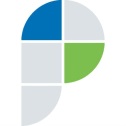 Филиал федерального государственного бюджетного учреждения «Федеральная кадастровая палата Федеральной службы государственной регистрации, кадастра и картографии» по Самарской областиг. Самара, ул. Ленинская, 25а, 1 корп.e-mail: pr_fkp@mail.ru, twitter: @pr_fkp, www.kadastr.ruГосударственные услуги предоставляемые Похвистневским отделом полицииМО МВД России «Похвистневский»(ул. Советская, 4)Тел.: 8(84656) 2-34-69Выдача справок о наличии (отсутствии) судимости и (или) факта уголовного преследования; Проведение добровольной государственной дактилоскопической регистрации в Российской Федерации.ОВМ МО МВД России «Похвистневский»(ул. Шевченко, 17А)Тел.: 8(84656) 2-26-97Выдача/замена паспортов гражданина РФ на территории РФ;Предоставление адресно-справочной информации в адрес физического лица;Регистрация граждан по месту жительства и месту пребывания;Загранпаспорт нового поколенияРЭО МО МВД России «Похвистневский»(ул. Строителей, 1)Тел.: 8(84656) 2-44-47Регистрация автомобиля (постановка/снятие с учёта);Замена регистрационных знаков;Запись на экзамен;Выдача водительского удостоверения.Учредители: Администрация сельского поселения Малый Толкай муниципального района Похвистневский Самарской области и Собрание представителей сельского поселения Малый Толкай муниципального района Похвистневский Самарской области.Издатель: Администрация сельского поселения Малый Толкай муниципального района Похвистневский Самарской областиУчредители: Администрация сельского поселения Малый Толкай муниципального района Похвистневский Самарской области и Собрание представителей сельского поселения Малый Толкай муниципального района Похвистневский Самарской области.Издатель: Администрация сельского поселения Малый Толкай муниципального района Похвистневский Самарской областиУчредители: Администрация сельского поселения Малый Толкай муниципального района Похвистневский Самарской области и Собрание представителей сельского поселения Малый Толкай муниципального района Похвистневский Самарской области.Издатель: Администрация сельского поселения Малый Толкай муниципального района Похвистневский Самарской областиАдрес: Самарская область, Похвистневский район, село Малый Толкай, ул. Молодежна,2 тел. 8(846-56) 54-1-40Тираж 100 экз. Подписано в печать Редактор Никишкина О.М